BDF系列医用低温保存箱技术参数---适用型号：BDF-25V270结构设计：1、外箱体采用优质冷轧钢板，表面经环保陶化、喷涂工艺处理，内箱体采用国际标准SUS304不锈钢。温度控制：1、采用微电脑控制系统，温度数字显示，确保精确稳定运行；2、精准的电子温度控制，精度达到0.1℃；3、优秀的制冷布局，箱内温度稳定在-10℃~-25℃范围内；制冷系统：*1、思科普品牌压缩机，环保高效碳氢制冷剂，制冷速度快，制冷效率高，耗电量低；*2、蒸发器采用传热高效铜管，预埋在内箱壁上，以传导方式制冷，节省内部空间；*3、EBM品牌冷凝风机，节能高效，静音，性能可靠；4、高密度保温发泡层采用环保环戊烷发泡剂，保温效果好。安全保障：*1、具备箱内高低温报警、传感器故障报警、断电报警（支持8小时）、开关门异常报警功能；*2、具备声音蜂鸣和灯光闪烁双重报警方式；*3、温控器测点故障安全运行模式（显示传感器和控制传感器互为备份）；*4、密码保护功能，防止随意调整运行参数；*5、断电保护：冷藏箱延时启动功能，避免电网恢复供电时多台设备同时启动导致断路器保护。人性化设计：1、宽电压带，适合187~242V电压下使用；2、静音设计，适合安静环境；3、安全门锁设计，确保存放物品安全；4、大屏幕数字显示便于观察；5、标配测试孔，方便用户监测或实验采集数据；*6、高度可调节搁架设计，根据物品的不同调节高度，提高空间利用率；7、万向可刹车脚轮设计，方便用户移动设备；*8、双层门封条设计，锁住冷气，防止外泄，温度更均匀、产品更节能；技术参数博科冷链型号BDF-25V270博科冷链图片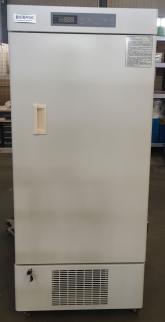 技术参数类型（搁架/抽屉）/材质搁架/不锈钢技术参数层数3技术参数制冷方式（风冷/直冷）直冷技术参数除霜方式（自动/手动）手动技术参数制冷剂/gR290/90g技术参数噪音级别53dB(A)温度环温10~32℃温度温度范围-10℃~-25℃控制蒸发器类型内藏盘管式控制蒸发器材料铜管控制冷凝器类型丝管式控制冷凝器材料邦迪管控制传感器类型NTC控制温控器电子温控控制显示方式（LCD/LED)LED数码管电质参数电压/频率（V/Hz)220/50Hz电质参数功率（W)290电质参数电流（A)2.1材质内部材料304不锈钢材质外部材料喷涂钢板材质隔热层聚氨酯环戊烷发泡尺寸有效容积（L)270尺寸净重/毛重（kg)115/155尺寸外部尺寸（宽*深*高)(mm)690×744×1631尺寸内部尺寸（宽*深*高)(mm)520×567×1013尺寸包装尺寸（宽*深*高）（mm)810×860×1820报警高低温报警√报警断电报警√报警温控器故障报警√报警电池开关报警无报警门开关报警√报警断电报警时长（h）8附件脚轮√附件调平脚无附件外门/类型1扇/环戊烷整体发泡附件外门锁扣1附件内门/类型无附件测试孔(几个/位置/内径）1/右侧/φ23附件灯（LED/荧光灯)无附件USB 接口（有或者无（可选配吗？）√附件远程报警（有或者无（可选配吗？）可选配附件温度记录仪（有或者无（可选配吗？）可选配附件RS232/485接口（有或者无（可选配吗？）无其他认证9001/13485远程报警备注：增加远程报警功能，需更换为血液箱控制板，且没有了USB（血液箱控制板不兼容USB），其中需更换上面罩钣金件远程报警备注：增加远程报警功能，需更换为血液箱控制板，且没有了USB（血液箱控制板不兼容USB），其中需更换上面罩钣金件远程报警备注：增加远程报警功能，需更换为血液箱控制板，且没有了USB（血液箱控制板不兼容USB），其中需更换上面罩钣金件